Zaproszenie na kolędę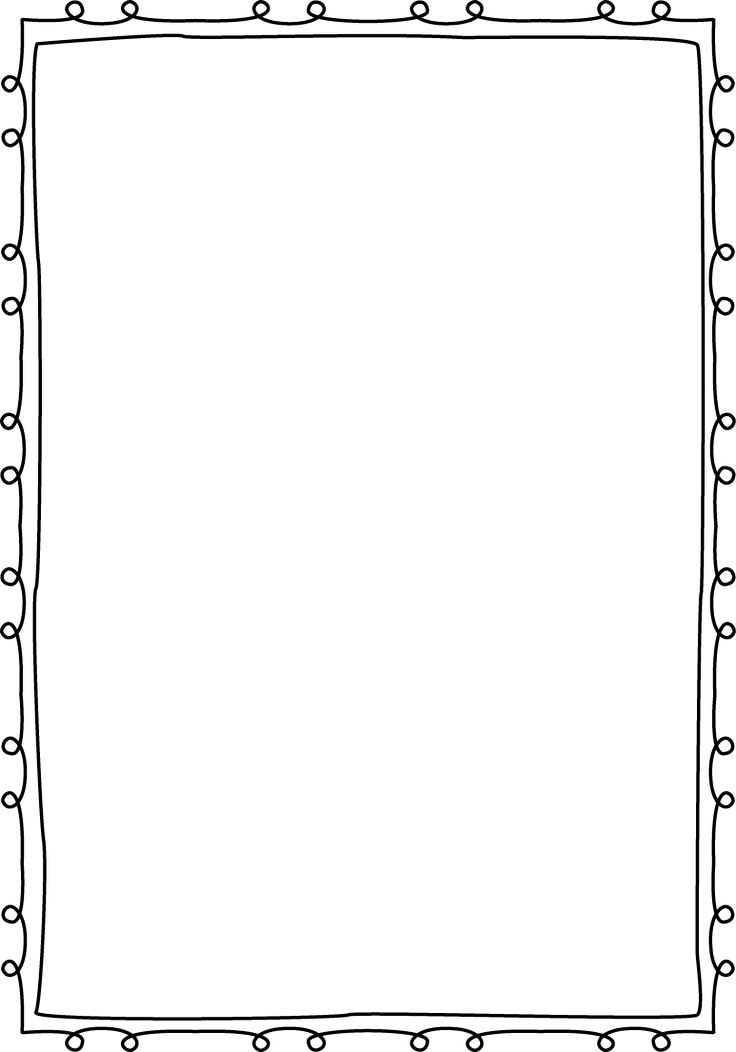 2024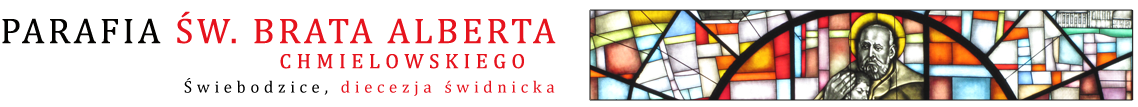 Parafia św. Brata Alberta ChmielowskiegoNazwisko rodziny/osoby:          Ulica i nr domu (mieszkania):   Telefon kontaktowy:    Adres mailowy (opcjonalnie):  Dodatkowe informacje: 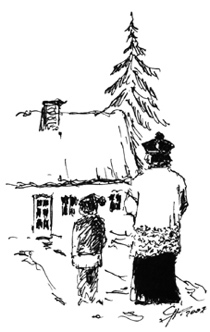 